МБУ ДО 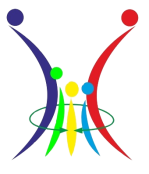 «Центр диагностики и консультирования»г. Улан-УдэПсихологическая помощь детям, подросткам, а также их родителям в различных жизненных ситуацияхг. Улан-Удэ, ул. Хахалова, дом 8тел. (3012)-55-38-178 (9021) 62-17-608 (9021) 62-17-80Телефон доверия центра-(3012)-55-38-16ОНЛАЙН-ЧАТ ЦЕНТРА https://tsdik.buryatschool.ru/Приложение "МОЙ ПСИХОЛОГ" Play Маркет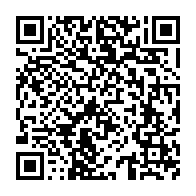 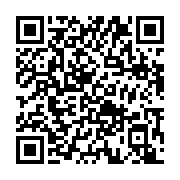 App StoreПеречень предоставляемых услуг:✓ Психологическое консультирование✓ Социально-психологические тренинги✓ Психологическая диагностика✓ Развивающие и коррекционные занятия (индивидуальные и групповые)✓ Интернет-консультированиеЕсли трудно –просто позвони!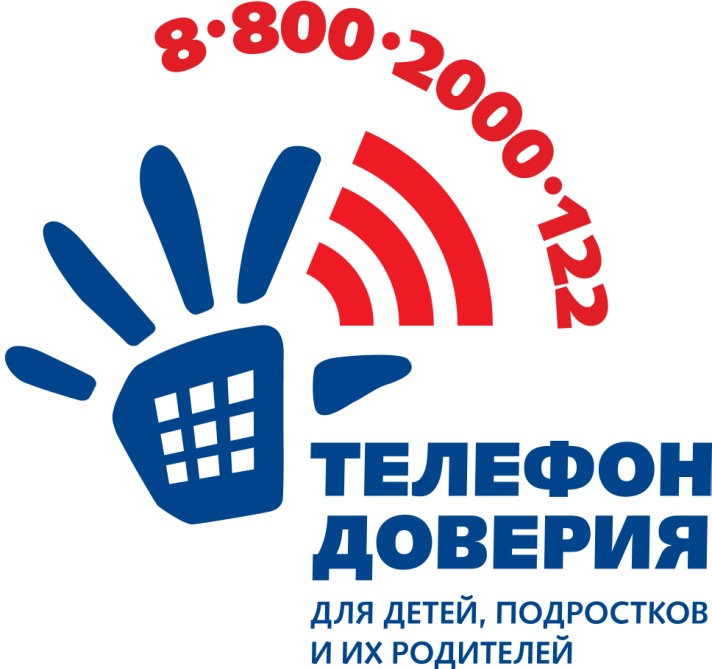 Мы гарантируем:✓ Анонимность✓ Безопасность✓ Профессиональность в вопросах и ответахПсихотерапевтический центр  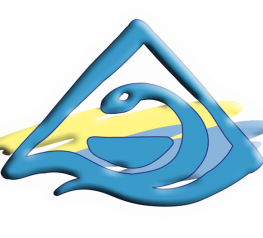 г. Улан-Удэ, ул. Модогоева, дом 1 «а»тел. (3012)21-19-86«Телефон доверия» – 8-9021-66-83-11Прием ведут:✓ Психотерапевт✓ Клинический психолог✓ Психолог-консультант✓ Специалист по социальной работеПеречень предоставляемых услуг:✓ Диагностика✓ Лечение депрессий✓ Семейная и индивидуальная психотерапия✓ Тренинги✓ Психологическое консультирование✓ Психологическая коррекция✓ Психологическая профилактика и просвещениеУ каждого из нас бывают ситуации, в которых трудно разобраться.Иногда мы просто не знаем, КОМУ МОЖНО рассказать о своих проблемах.ТЕЛЕФОН ДОВЕРИЯ – это скорая помощь для души!Позвоните и вы узнаете, как строится беседа с психологом, проясните для себя, нужен ли психолог в решении вашей проблемы.Вы можете прервать звонок в любой момент.  Или рассказать о проблеме, и вместе с психологом преодолеть тревогу и стеснение.Грамотные специалисты помогут Вам обрести гармонию в семье!ПОМОЩЬ ВСЕГДА РЯДОМПсихологи помогут проанализировать ситуацию и найти выходПОМНИТЕ – БЕЗВЫХОДНЫХ СИТУАЦИЙ НЕ БЫВАЕТ!Помощь оказываетсяБЕСПЛАТНОМИНИСТЕРСТВО СОЦИАЛЬНОЙ ЗАЩИТЫ НАСЕЛЕНИЯ РЕСПУБЛИКИ БУРЯТИЯ МИНИСТЕРСТВО ЗДРАВООХРАНЕНИЯРЕСПУБЛИКИ БУРЯТИЯКОМИТЕТ ПО ОБРАЗОВАНИЮ Г. УЛАН-УДЭПСИХОЛОГИЧЕСКАЯ ПОМОЩЬ ЖИТЕЛЯМ РЕСПУБЛИКИ БУРЯТИЯ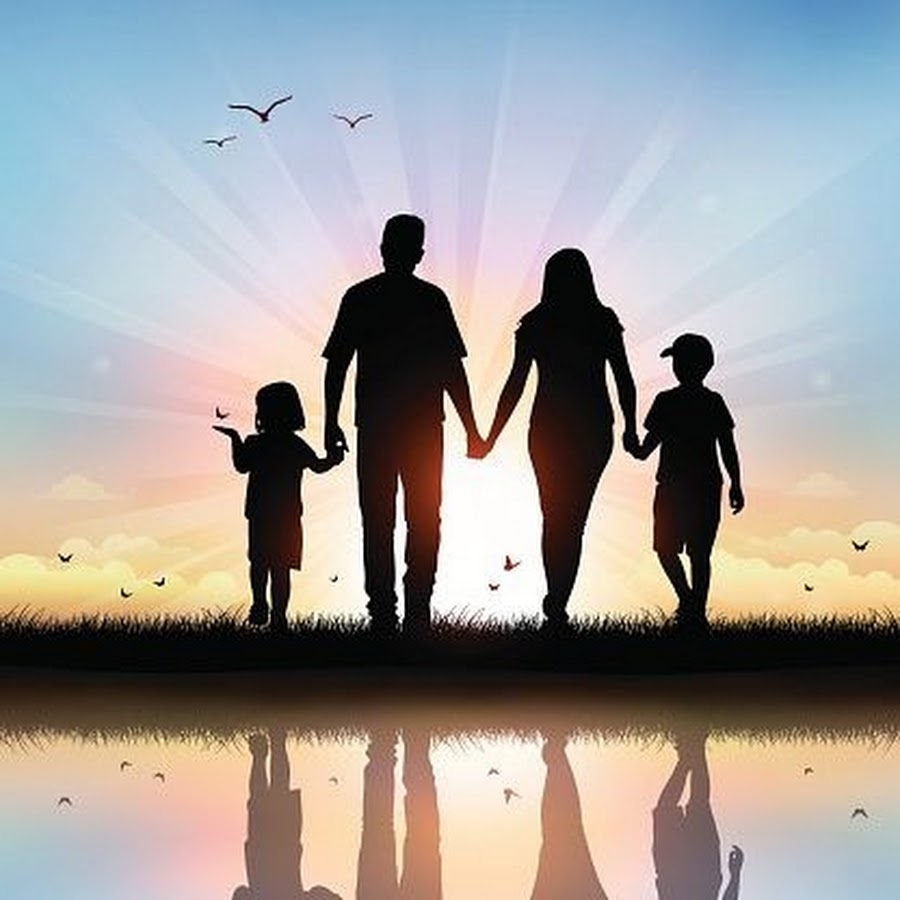 